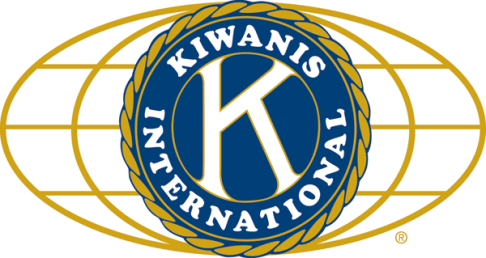 	LUNCH:  Cold cuts, pasta and fruit salads, chips of potato, and cookies.			.		SONG:   God Bless America the Beautiful, led by Chanette.			Invocation:  Joe G. ANNOUNCEMENTS, EVENTS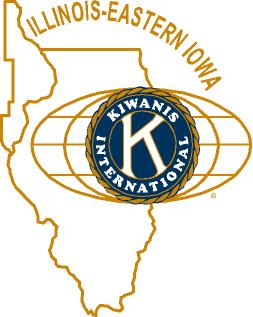 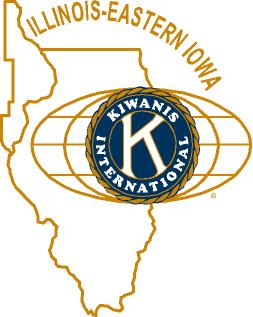 				and OPPORTUNITITESOur Next Interclub: May 8, 2017 Sycamore to DeKalb 5:30 Elks Club.April is Meals on Wheels month for us. Don’t forget your date(s)!Beanzie is only 3 months away!April 22:  Pathway cleanup on Earth Day! Sign-ups for meeting behind the theater.Kelsey and Sara updated us on some of the doings at Aktion Club. They’re having a tea on June 3 (2 to 4pm), tickets are $10. Contact Mollie at mwang@ohinc.org (815 991-2990) Officer slate:  Prez Bob Higgerson, Prez-Elect Roger Seymour, VP Sue Doubler, Treasurer: Lisa Small; Asst Treas Al Mueller; Secretary: Ken Doubler, Asst Secy: Jerry Wahlstrom.  IPP Joe Gastiger.  Tony Chulick will replace Al on the board. Continuing Board: Debbie Madeley, Steve Cichy, Bette Hampa, Bill Finucane. New board:  Jack Goodrich, Toney Xidis, Bill Cummings, Colleen BredesonPancake Day: John and Dave (from the DeKalb Club) were here hawking tix for the May 6 event.  $7 gets you a pancake.  A big pancake.Speaking of food tickets, Jennie has tickets for The Taste (formerly Diva’s Dish), April 22 at Barsema Alumni Hall.  $25. ($30 at the door.) The DeKalb County Barn tour will be Saturday, August 12, 2017, 9 am to 4pm.  See Jennie.Toiletries- We’re collecting these for Safe Passage.Sue – DUES ARE DUE! (Same as the old dues).Joan is collecting box tops and Coke lids. General Mills products, helps local schools.AKtion Club is collecting aluminum cans and other recyclable materials.P. o. P. / H e a l t h   B o xIf you’d like to visit Amy, give her a call first.  She’s hit or miss on visitors these days.	  PROGRAM       Stuart Henn gave us the rundown on this year’s exhibits at the NIU Art Museum.  Stuart likes to think of the museum as part of the DeKalb community, not just a University facility. It’s on the first floor (west end) of Altgeld Hall.  They’re open T-F, 10 am to 5 pm, and Saturday (12-4).  NIU stops ticketing parking after 5.  Admission is free.  Their mission is to Exhibit, Educate, Preserve, and Enlighten.  They do 3 shows a year – Fall, Winter, Spring.  They take a break in the summer.  The current exhibit examines the visual arts as a means of social and political propaganda, protest, and commentary. There are 19th C lithographs, 1960s wood-block cartoons, and much, much more!  You can get an annual membership to the museum, which gets you insider news and invitations to members-only events.  Plus you help support the museum, and the arts in DeKalb!  The next members-only event will be May 7, with a behind the scenes look guided by Asst. Dir. Peter Olson. The museum also offers various excursions (such as to galleries/museums in Chicago).  These are available to anyone.Why not like them on Facebook (https://www.facebook.com/niuartmuseum/) or check out their webpage: http://www.niu.edu/artmuseum/ Heard around the tables:Gene said something about hearing loss, but I didn’t quite catch it.Quote for the Day“It is through Art and through Art only that we can realize our perfection; through Art and Art only that we can shield ourselves from the sordid perils of actual existence.” - Oscar WildeUPCOMING PROGRAMS: (Why not invite a guest? – that could also mean a prospective member!)	April 12	Stewart Henn			2017 Exhibits at the NIU Art Museum	April 19	Michelle Donahoe			Sycamore History Museum	April 26	Deanna Cada			Mental Health	May   3	BOARD MEETING			@ the Lincoln Inn	May 10	Drew VandeCreek			NIU Library Digitization	May 17	Ken Doubler				Survey Results	May 24	Chuck Carroll			Escape from the WTC on 9/11Today’s Attendance:				Happy Birthday:April 9 – Jack GoodrichApril 13 – Peter Lawes34Kish Kiwanians   5K family: Kelsey, Nikki, Sara (Circle K); Dave W., John L. (DeKalb)  0Other Guests:   1Speaker:  Stuart 40TOTAL